Analyzing and Identifying 3-D Solids Behaviours/StrategiesAnalyzing and Identifying 3-D Solids Behaviours/StrategiesAnalyzing and Identifying 3-D Solids Behaviours/StrategiesStudent struggles to analyze attributes of 3-Dsolids and answers questions randomly.Student struggles to identify 3-D solids andguesses (ignores answers to questions).Student attempts to identify 3-D solids, but usesnon-math language when asking questions.“Does it have points?Does it look like a ball?”Observations/DocumentationObservations/DocumentationObservations/DocumentationStudent attempts to identify 3-D solids, butasks questions in a random order and does not appear to have a strategy.	“Does the solid have vertices?” No	“Does the solid have edges?” No	“Does the solid have faces?” NoStudent recognizes 3-D solids, but cannot name some of them.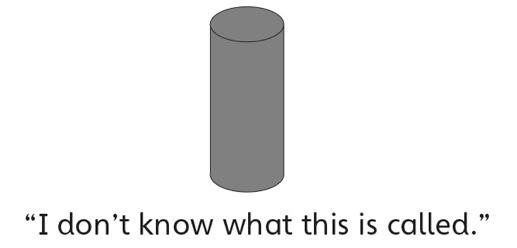 Student successfully analyzes attributes of 3-Dsolids, identifies 3-D solids, and names them.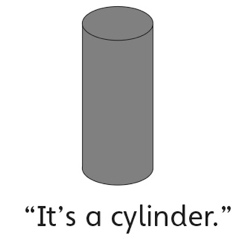 Observations/DocumentationObservations/DocumentationObservations/Documentation